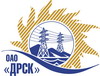 Открытое акционерное общество«Дальневосточная распределительная сетевая  компания»ПРОТОКОЛпроцедуры вскрытия конвертов с заявками участников ПРЕДМЕТ ЗАКУПКИ: открытый запрос предложений на право заключения Договора на выполнение работ для нужд филиала ОАО «ДРСК» «Приморские электрические сети» Проведение обследования и составление заключения о техническом состоянии строительных конструкций сооружений по объекту: ЛЭП - 35 кВ «Эгершельд - Зеленая - КЭТ с заходами на ПС Русская (строительство)» (закупка 2653 раздела 1.1 ГКПЗ 2014 г.). Плановая стоимость: 620 000,0   руб. без НДС. Указание о проведении закупки от 19.12.2014 № 354.ПРИСУТСТВОВАЛИ: постоянно действующая Закупочная комиссия 2-го уровня ВОПРОСЫ ЗАСЕДАНИЯ КОНКУРСНОЙ КОМИССИИ:В адрес Организатора закупки поступило 5 (пять) заявок на участие в закупке.Представители Участников закупки, не пожелали присутствовать на  процедуре вскрытия конвертов с заявками.Дата и время начала процедуры вскрытия конвертов с заявками на участие в закупке: 10:15 часов местного времени 29.12.2014 г Место проведения процедуры вскрытия конвертов с заявками на участие в закупке: 675000, г. Благовещенск, ул. Шевченко 28, каб. 244.В конвертах обнаружены заявки следующих Участников закупки:РЕШИЛИ:Утвердить протокол вскрытия конвертов с заявками участниковОтветственный секретарь Закупочной комиссии 2 уровня                                  О.А.МоторинаТехнический секретарь Закупочной комиссии 2 уровня                                        О.В.Чувашова            № 179/УКС-Вг. Благовещенск29 декабря 2014 г.№заявкиНаименование Участника закупки и его адрес Предмет и общая цена заявки на участие в закупке1ООО Экспертно-строительная группа «Строй-ЭКСП», 692519, Приморский край,  г. Уссурийск, ул. Тимирязева, 29, каб. 205549 000,0 руб. без НДС (НДС не предусмотрен)2ООО «РосГСК» 690035, Приморский край, г. Владивосток, олу. Калинина, д. 49 А, офис 404590 000,0 руб. без НДС (696 200,0 руб. с НДС)3ЗАО «Красноярская буровая компания» 630008, Новосибирская обл., г. Новосибирск, ул. Пролетарская, 155620 000,0 руб. без НДС (731 600,0 НДС не предусмотрен)4ООО «СВА-Энерго» 660075, Красноярский край, г. Красноярск. Ул. Заводская, д. 18, стр. 9, оф. 3-07534 421,04 руб. без НДС (630 616,82 руб. с НДС)5ЗАО «Диагностика и Контроль» 680006, Хабаровский край, г. Хабаровск, ул. Центральная, 21510 297,63 руб. без НДС (602 151,2 руб. с НДС)